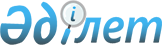 Солтүстік Қазақстан облысы Мамлют ауданы Пригород ауылдық округінің 2024-2026 жылдарға арналған бюджетін бекіту туралыСолтүстік Қазақстан облысы Мамлют ауданы мәслихатының 2023 жылғы 29 желтоқсандағы № 18/12 шешімі
      Ескерту. 01.01.2024 бастап қолданысқа енгізіледі – осы шешімнің 6-тармағымен.
      Қазақстан Республикасының Бюджет кодексiнің 9-1-бабына, 75-бабы 2-тармағына, "Қазақстан Республикасындағы жергілікті мемлекеттік басқару және өзін-өзі басқару туралы" Қазақстан Республикасының Заңының 6-бабы 2-7-тармағына сәйкес Солтүстік Қазақстан облысы Мамлют ауданының мәслихаты ШЕШІМ ҚАБЫЛДАДЫ:
      1. Солтүстік Қазақстан облысы Мамлют ауданы Пригород ауылдық округінің 2024-2026 жылдарға арналған бюджеті осы шешімге тиісінше 1, 2 және 3-қосымшаларға сәйкес, соның ішінде 2024 жылға келесі көлемдерде бекітілсін:
      1) кірістер – 46071 мың теңге:
      салықтық түсімдер – 4212 мың теңге;
      салықтық емес түсімдер – 160 мың теңге;
      негізгі капиталды сатудан түсетін түсімдер – 809 мың теңге;
      трансферттер түсімі – 40890 мың теңге;
      2) шығындар – 46071 мың теңге;
      3) таза бюджеттік кредиттеу – 0 мың теңге:
      бюджеттік кредиттер – 0 мың теңге;
      бюджеттік кредиттерді өтеу – 0 мың теңге;
      4) қаржы активтерімен операциялар бойынша сальдо – 0 мың теңге;
      қаржы активтерін сатып алу – 0 мың теңге;
      мемлекеттің қаржы активтерін сатудан түсетін түсімдер – 0 мың теңге; 
      5) бюджет тапшылығы (профициті) – -0 мың теңге;
      6) бюджет тапшылығын қаржыландыру (профицитін пайдалану) – 0 мың теңге:
      қарыздар түсімі – 0 мың теңге;
      қарыздарды өтеу – 0 мың теңге;
      бюджет қаражатының пайдаланылатын қалдықтары – 0 мың теңге.
      2. 2024 жылға арналған ауылдық округтің бюджеттік кірістері Қазақстан Республикасы Бюджет кодексiне сәйкес мына салықтық түсімдер есебінен қалыптастырылатыны белгіленсін:
      1) мемлекеттік кірістер органында тіркеу есебіне қою кезінде мәлімделген ауыл аумағында орналасқан жеке тұлғалар дербес салық салуға жататын табыстар бойынша жеке табыс салығы:
      жеке кәсіпкер, жекеше нотариус, жеке сот орындаушысы, адвокат, кәсіпқой медиатор үшін – тұрған жері;
      тұрғылықты жері – қалған жеке тұлғалар үшін;
      2) ауылдың, ауылдық округтің аумағындағы осы салықты салу объектілері бойынша жеке тұлғалардың мүлкіне салынатын салық;
      3) ауылдың аумағындағы жер учаскелері бойынша жеке және заңды тұлғалардан алынатын, елдi мекендер жерлерiне салынатын жер салығы;
      4) бірыңғай жер салығы;
      5) көлік құралдарына салынатын салық:
      тұрғылықты жері ауылдың аумағындағы жеке тұлғалардан;
      өздерінің құрылтай құжаттарында көрсетілетін тұрған жері ауылдың аумағында орналасқан заңды тұлғалардан алынатын көлік құралдары салығы;
      6) жер учаскелерін пайдаланғаны үшін төлемақы;
      7) сыртқы (көрнекі) жарнаманы:
      ауылдағы үй-жайлардың шегінен тыс ашық кеңістікте; 
      ауылдың, ауылдық округтің аумақтары арқылы өтетін жалпыға ортақ пайдаланылатын автомобиль жолдарының бөлiнген белдеуiнде;
      елді мекендерден тыс жердегі үй-жайлардың шегінен тыс ашық кеңістікте және жалпыға ортақ пайдаланылатын автомобиль жолдарының бөлiнген белдеуiнен тыс жерде орналастырғаны үшін төлемақы.
      3. Ауылдық округтің бюджеттік кірістері мына салықтық емес түсімдер есебінен қалыптастырылатыны белгіленсін:
      1) ауылдық округтердің әкімдері әкімшілік құқық бұзушылықтар үшін салатын айыппұлдар;
      2) жеке және заңды тұлғалардың ерікті түрдегі алымдары;
      3) ауылдың, ауылдық округтің коммуналдық меншігінен (жергілікті өзін-өзі басқарудың коммуналдық меншігінен) түсетін кірістер:
      ауылдық округ әкімі аппаратының шешімімен құрылған коммуналдық мемлекеттік кәсіпорындардың таза кірісі бөлігінің түсімдері;
      ауылдың, ауылдық округтің коммуналдық меншігіндегі (жергілікті өзін-өзі басқарудың коммуналдық меншігіндегі) заңды тұлғаларға қатысу үлестеріне кірістер;
      ауылдың, ауылдық округтің коммуналдық меншігінің (жергілікті өзін-өзі басқарудың коммуналдық меншігінің) мүлкін жалға беруден түсетін кірістер;
      ауылдың, ауылдық округтің коммуналдық меншігінен (жергілікті өзін-өзі басқарудың коммуналдық меншігінен) түсетін басқа да кірістер;
      4) ауылдық округ бюджетіне түсетін басқа да салықтық емес түсімдер.
      4. Ауылдық округ бюджетінің кірістері келесі негізгі капиталды сатудан түсетін түсімдер есебінен қалыптастырылатыны белгіленсін:
      1) ауылдық округ бюджеттерінен қаржыландырылатын мемлекеттік мекемелерге бекітіп берілген мемлекеттік мүлікті сатудан түсетін ақша;
      2) ауыл шаруашылығы мақсатындағы жер учаскелерін сатудан түсетін түсімдерді қоспағанда, жер учаскелерін сатудан түсетін түсімдер;
      3) жер учаскелерін жалға беру құқығын сатқаны үшін төлемақы.
      5. 2024 жылға арналған ауылдық округ бюджетінде жоғары тұрған бюджеттен берілетін ағымдағы нысаналы трансферттер 40890 мың теңге сомасында ескерілсін.
      6. Осы шешім 2024 жылғы 1 қаңтардан бастап қолданысқа енгізіледi 2024 жылға арналған Солтүстік Қазақстан облысы Мамлют ауданы Пригород ауылдық округінің бюджетінің жобасы 2025 жылға арналған Солтүстік Қазақстан облысы Мамлют ауданы Пригород ауылдық округінің бюджеті 2026 жылға арналған Солтүстік Қазақстан облысы Мамлют ауданы Пригород ауылдық округінің бюджеті
					© 2012. Қазақстан Республикасы Әділет министрлігінің «Қазақстан Республикасының Заңнама және құқықтық ақпарат институты» ШЖҚ РМК
				
      Солтүстік Қазақстан облысы Мамлют ауданымәслихатының төрағасы 

Ж. Кәрімова
Солтүстік Қазақстан облысыМамлют ауданы мәслихатының2023 жылғы 29 желтоқсандағы№ 18/12 шешіміне1-қосымша
Санаты
Санаты
Санаты
Санаты
Атауы
Сомасы, 
мың теңге
Сыныбы
Сыныбы
Сыныбы
Атауы
Сомасы, 
мың теңге
Кіші сыныбы
Кіші сыныбы
Атауы
Сомасы, 
мың теңге
1
2
3
3
4
5
1) Кірістер
46071
1
Салықтық түсімдер
4212
01
Табыс салығы
1593
2
2
Жеке табыс салығы
1593
04
Меншiкке салынатын салықтар
2566
1
1
Мүлiкке салынатын салықтар
144
3
3
Жер салығы
20
4
4
Көлiк құралдарына салынатын салық
2400
5
5
бірыңғай жер салығы
2
05
Тауарларға, жұмыстарға, қызметтерге салынатын ішкі салықтар
53
3
3
табиғи және басқа ресурстарды пайдаланғаны үшін түсімдер
53
2
Салықтық емес түсімдер
160
01
Мемлекеттік меншіктен түсетін кірістер
160
5
5
Мемлекеттік мүлікті жалға беруден түсетін
160
3
Негізгі капиталды сатудан түсетін түсімдер
809
03
Жерді және материалдық емес активтерді сату
809
1
1
Жерді сату
809
4
Трансферттердің түсімдері
40890
02
Мемлекеттiк басқарудың жоғары тұрған органдарынан түсетiн трансферттер
40890
3
3
Аудандардың (облыстық маңызы бар қаланың) бюджетінен трансферттер
40890
Функционалдық топ
Функционалдық топ
Функционалдық топ
Функционалдық топ
Атауы
Сомасы,
 мың теңге
Кіші функция
Кіші функция
Кіші функция
Атауы
Сомасы,
 мың теңге
Бюджеттік бағдарламалардың әкімшісі
Бюджеттік бағдарламалардың әкімшісі
Атауы
Сомасы,
 мың теңге
Бағдарлама
Атауы
Сомасы,
 мың теңге
1
2
3
4
4
5
2) Шығыстар
46071
01
Жалпы сипаттағы мемлекеттік қызметтер 
33199
01
Мемлекеттiк басқарудың жалпы функцияларын орындайтын өкiлдi, атқарушы және
басқа органдар
33199
124 
Аудандық маңызы бар қала, ауыл, кент, ауылдық округ әкімінің аппараты
33199
001
Аудандық маңызы бар қала, ауыл, кент, ауылдық округ әкімінің қызметін қамтамасыз ету жөніндегі қызметтер
33199
07
Тұрғын үй-коммуналдық шаруашылық
10378
03
Елді мекендерді абаттандыру
10378
124
Аудандық маңызы бар қала, ауыл, кент, ауылдық округ әкімінің аппараты
10378
008
Елді мекендердегі көшелерді жарықтандыру
2158
009
Елді мекендердің санитариясын қамтамасыз ету
685
011
Елді мекендерді абаттандыру және көгалдандыру
7535
12
Көлiк және коммуникация
1266
01
Автомобиль көлiгi
1266
124
Аудандық маңызы бар қала, ауыл, кент, ауылдық округ әкімінің аппараты
1266
013
Аудандық маңызы бар қалаларда, ауылдарда, кенттерде, ауылдық округтерде автомобиль жолдарының жұмыс істеуін қамтамасыз ету
1266
13
Басқалар
1228
09
Басқалар
1228
124
Аудандық маңызы бар қала, ауыл, кент, ауылдық округ әкімінің аппараты
1228
040
Өңірлерді дамытудың 2025 жылға дейінгі мемлекеттік бағдарламасы шеңберінде өңірлерді экономикалық дамытуға жәрдемдесу бойынша шараларды іске асыруға ауылдық елді мекендерді жайластыруды шешуге арналған іс-шараларды іске асыру
1228
3) Таза бюджеттік кредиттеу
0
Бюджеттік кредиттер
0
5
Бюджеттік кредиттерді өтеу
0
4) Қаржы активтерімен операциялар бойынша сальдо
0
Қаржы активтерін сатып алу
0
 6
Мемлекеттің қаржы активтерін сатудан түсетін түсімдер 
0
5) Бюджет тапшылығы (профициті)
0
6) Бюджет тапшылығын қаржыландыру (профицитін пайдалану)
0
7
Қарыздар түсімі
0
16
Қарыздарды өтеу
0
Санаты
Санаты
Санаты
Санаты
Атауы
Сомасы, 
мың теңге
Сыныбы
Сыныбы
Сыныбы
Атауы
Сомасы, 
мың теңге
Кіші сыныбы
Кіші сыныбы
Атауы
Сомасы, 
мың теңге
8 
Бюджет қаражатының пайдаланылатын қалдықтары 
0
01
Бюджет қаражаты қалдықтары
0
1
1
Бюджет қаражатының бос қалдықтары
0Солтүстік Қазақстан облысыМамлют ауданы мәслихатының2023 жылғы 29 желтоқсандағы№ 18/12 шешіміне2-қосымша
Санаты
Санаты
Санаты
Санаты
Атауы
Сомасы, 
мың теңге
Сыныбы
Сыныбы
Сыныбы
Атауы
Сомасы, 
мың теңге
Кіші сыныбы
Кіші сыныбы
Атауы
Сомасы, 
мың теңге
1
2
3
3
4
5
1) Кірістер
52989
1
Салықтық түсімдер
4402
01
Табыс салығы
1665
2
2
Жеке табыс салығы
1665
04
Меншiкке салынатын салықтар
2681
1
1
Мүлiкке салынатын салықтар
150
3
3
Жер салығы
21
4
4
Көлiк құралдарына салынатын салық
2508
5
5
бірыңғай жер салығы
2
05
Тауарларға, жұмыстарға, қызметтерге салынатын ішкі салықтар
56
3
3
табиғи және басқа ресурстарды пайдаланғаны үшін түсімдер
56
2
Салықтық емес түсімдер
167
01
Мемлекеттік меншіктен түсетін кірістер
167
5
5
Мемлекеттік мүлікті жалға беруден түсетін
167
3
Негізгі капиталды сатудан түсетін түсімдер
523
03
Жерді және материалдық емес активтерді сату
523
1
1
Жерді сату
523
4
Трансферттердің түсімдері
47897
02
Мемлекеттiк басқарудың жоғары тұрған органдарынан түсетiн трансферттер
47897
3
3
Аудандардың (облыстық маңызы бар қаланың) бюджетінен трансферттер
47897
Функционалдық топ
Функционалдық топ
Функционалдық топ
Функционалдық топ
Атауы
Сомасы,
 мың теңге
Кіші функция
Кіші функция
Кіші функция
Атауы
Сомасы,
 мың теңге
Бюджеттік бағдарламалардың әкімшісі
Бюджеттік бағдарламалардың әкімшісі
Атауы
Сомасы,
 мың теңге
Бағдарлама
Атауы
Сомасы,
 мың теңге
1
2
3
4
5
6
2) Шығыстар
52989
01
Жалпы сипаттағы мемлекеттік қызметтер 
37387
01
Мемлекеттiк басқарудың жалпы функцияларын орындайтын өкiлдi, атқарушы және
басқа органдар
37387
124 
Аудандық маңызы бар қала, ауыл, кент, ауылдық округ әкімінің аппараты
37387
001
Аудандық маңызы бар қала, ауыл, кент, ауылдық округ әкімінің қызметін қамтамасыз ету жөніндегі қызметтер
37387
07
Тұрғын үй-коммуналдық шаруашылық
12579
03
Елді мекендерді абаттандыру
12579
124
Аудандық маңызы бар қала, ауыл, кент, ауылдық округ әкімінің аппараты
12579
008
Елді мекендердегі көшелерді жарықтандыру
2616
009
Елді мекендердің санитариясын қамтамасыз ету
830
011
Елді мекендерді абаттандыру және көгалдандыру
9133
12
Көлiк және коммуникация
1535
01
Автомобиль көлiгi
1535
124
Аудандық маңызы бар қала, ауыл, кент, ауылдық округ әкімінің аппараты
1535
013
Аудандық маңызы бар қалаларда, ауылдарда, кенттерде, ауылдық округтерде автомобиль жолдарының жұмыс істеуін қамтамасыз ету
1535
13
Басқалар
1488
09
Басқалар
1488
124
Аудандық маңызы бар қала, ауыл, кент, ауылдық округ әкімінің аппараты
1488
040
Өңірлерді дамытудың 2025 жылға дейінгі мемлекеттік бағдарламасы шеңберінде өңірлерді экономикалық дамытуға жәрдемдесу бойынша шараларды іске асыруға ауылдық елді мекендерді жайластыруды шешуге арналған іс-шараларды іске асыру
1488
3) Таза бюджеттік кредиттеу
0
Бюджеттік кредиттер
0
5
Бюджеттік кредиттерді өтеу
0
4) Қаржы активтерімен операциялар бойынша сальдо
0
Қаржы активтерін сатып алу
0
 6
Мемлекеттің қаржы активтерін сатудан түсетін түсімдер 
0
5) Бюджет тапшылығы (профициті)
0
6) Бюджет тапшылығын қаржыландыру (профицитін пайдалану)
0
7
Қарыздар түсімі
0
16
Қарыздарды өтеу
0
Санаты
Санаты
Санаты
Санаты
Атауы
Сомасы, 
мың теңге
Сыныбы
Сыныбы
Сыныбы
Атауы
Сомасы, 
мың теңге
Кіші сыныбы
Кіші сыныбы
Атауы
Сомасы, 
мың теңге
8 
Бюджет қаражатының пайдаланылатын қалдықтары 
0
01
Бюджет қаражаты қалдықтары
0
1
1
Бюджет қаражатының бос қалдықтары
0Солтүстік Қазақстан облысыМамлют ауданы мәслихатының2023 жылғы 29 желтоқсандағы№ 18/12 шешіміне3-қосымша
Санаты
Санаты
Санаты
Санаты
Атауы
Сомасы, 
мың теңге
Сыныбы
Сыныбы
Сыныбы
Атауы
Сомасы, 
мың теңге
Кіші сыныбы
Кіші сыныбы
Атауы
Сомасы, 
мың теңге
1
2
3
3
4
5
1) Кірістер
54616
1
Салықтық түсімдер
4555
01
Табыс салығы
1723
2
2
Жеке табыс салығы
1723
04
Меншiкке салынатын салықтар
2774
1
1
Мүлiкке салынатын салықтар
155
3
3
Жер салығы
21
4
4
Көлiк құралдарына салынатын салық
2596
5
5
бірыңғай жер салығы
2
05
Тауарларға, жұмыстарға, қызметтерге салынатын ішкі салықтар
58
3
3
табиғи және басқа ресурстарды пайдаланғаны үшін түсімдер
58
2
Салықтық емес түсімдер
173
01
Мемлекеттік меншіктен түсетін кірістер
173
5
5
Мемлекеттік мүлікті жалға беруден түсетін
173
3
Негізгі капиталды сатудан түсетін түсімдер
541
03
Жерді және материалдық емес активтерді сату
541
1
1
Жерді сату
541
4
Трансферттердің түсімдері
49347
02
Мемлекеттiк басқарудың жоғары тұрған органдарынан түсетiн трансферттер
49347
3
3
Аудандардың (облыстық маңызы бар қаланың) бюджетінен трансферттер
49347
Функционалдық топ
Функционалдық топ
Функционалдық топ
Функционалдық топ
Атауы
Сомасы,
 мың теңге
Кіші функция
Кіші функция
Кіші функция
Атауы
Сомасы,
 мың теңге
Бюджеттік бағдарламалардың әкімшісі
Бюджеттік бағдарламалардың әкімшісі
Атауы
Сомасы,
 мың теңге
Бағдарлама
Атауы
Сомасы,
 мың теңге
1
2
3
4
5
6
2) Шығыстар
54616
01
Жалпы сипаттағы мемлекеттік қызметтер 
38546
01
Мемлекеттiк басқарудың жалпы функцияларын орындайтын өкiлдi, атқарушы және
басқа органдар
38546
124 
Аудандық маңызы бар қала, ауыл, кент, ауылдық округ әкімінің аппараты
38546
001
Аудандық маңызы бар қала, ауыл, кент, ауылдық округ әкімінің қызметін қамтамасыз ету жөніндегі қызметтер
38546
07
Тұрғын үй-коммуналдық шаруашылық
12956
03
Елді мекендерді абаттандыру
12956
124
Аудандық маңызы бар қала, ауыл, кент, ауылдық округ әкімінің аппараты
12956
008
Елді мекендердегі көшелерді жарықтандыру
2694
009
Елді мекендердің санитариясын қамтамасыз ету
855
011
Елді мекендерді абаттандыру және көгалдандыру
9407
12
Көлiк және коммуникация
1581
01
Автомобиль көлiгi
1581
124
Аудандық маңызы бар қала, ауыл, кент, ауылдық округ әкімінің аппараты
1581
013
Аудандық маңызы бар қалаларда, ауылдарда, кенттерде, ауылдық округтерде автомобиль жолдарының жұмыс істеуін қамтамасыз ету
1581
13
Басқалар
1533
09
Басқалар
1533
124
Аудандық маңызы бар қала, ауыл, кент, ауылдық округ әкімінің аппараты
1533
040
Өңірлерді дамытудың 2025 жылға дейінгі мемлекеттік бағдарламасы шеңберінде өңірлерді экономикалық дамытуға жәрдемдесу бойынша шараларды іске асыруға ауылдық елді мекендерді жайластыруды шешуге арналған іс-шараларды іске асыру
1533
3) Таза бюджеттік кредиттеу
0
Бюджеттік кредиттер
0
5
Бюджеттік кредиттерді өтеу
0
4) Қаржы активтерімен операциялар бойынша сальдо
0
Қаржы активтерін сатып алу
0
 6
Мемлекеттің қаржы активтерін сатудан түсетін түсімдер 
0
5) Бюджет тапшылығы (профициті)
0
6) Бюджет тапшылығын қаржыландыру (профицитін пайдалану)
0
7
Қарыздар түсімі
0
16
Қарыздарды өтеу
0
Санаты
Санаты
Санаты
Санаты
Атауы
Сомасы, 
мың теңге
Сыныбы
Сыныбы
Сыныбы
Атауы
Сомасы, 
мың теңге
Кіші сыныбы
Кіші сыныбы
Атауы
Сомасы, 
мың теңге
8 
Бюджет қаражатының пайдаланылатын қалдықтары 
0
01
Бюджет қаражаты қалдықтары
0
1
1
Бюджет қаражатының бос қалдықтары
0